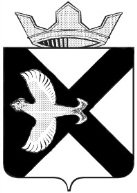 Боровская  поселковая  ДумаР Е Ш Е Н И Е19  августа   2015 г.						                        № 658п.БоровскийТюменского муниципального районаВ соответствии с Федеральным законом от 06.10.2003 N 131-ФЗ "Об общих принципах организации местного самоуправления в Российской Федерации",  Уставом муниципального образования поселок Боровский, Боровская поселковая Дума РЕШИЛА:Признать утратившим силу решение Боровской поселковой Думы от 05.03.2005 №19 «Об уличной торговле на территории пос.Боровский».Председатель Думы                                                                                 С.В.Лейс